ARCEAPIANO INTEGRATO DI ATTIVITA’ E ORGANIZZAZIONE2023-2025(Art. 6 commi da 1 a 4 DL n. 80/2021, convertito con modificazioni in Legge n. 113/2021)IndicePREMESSA	4RIFERIMENTI NORMATIVI	4SCHEDA ANAGRAFICA DELL’AMMINISTRAZIONE E ANALISI DEL CONTESTOESTERNO ED INTERNO	6Analisi del contesto esterno	6Analisi del contesto interno	6Organigramma dell’Ente	7La mappatura dei processi	7SEZIONE: VALORE PUBBLICO, PERFORMANCE E ANTICORRUZIONE	8Valore pubblico	8Performance	8Performance individuale	9Performance organizzativa di Unità organizzativa	9Performance Organizzativa di Ente	9Rischi corruttivi e trasparenza	10Soggetti compiti e responsabilità della strategia di prevenzione della corruzione	10Sistema di gestione del rischio	17Gli obiettivi per la prevenzione della corruzione e la trasparenza	19Monitoraggio sull’idoneità e attuazione delle misure di prevenzione della corruzione	24Programmazione della trasparenza	25SEZIONE: ORGANIZZAZIONE E CAPITALE UMANO	25Struttura organizzativa - Obiettivi di stato di salute organizzativa dell’Ente	25Obiettivi per il miglioramento della salute di genere	25Obiettivi per il miglioramento della salute digitale	26Obiettivi per il miglioramento della salute finanziaria	28Organizzazione del lavoro agile	28Piano triennale dei fabbisogni di personale	29Obiettivi per il miglioramento della salute professionale – reclutamento del personale	29Obiettivi per il miglioramento della salute professionale - formazione del personale	30MONITORAGGIO	31******ALLEGATO 1 - Catalogo dei processi dell’AmministrazioneALLEGATO 2 – Metodologia per la stima del rischio e catalogo dei processi, degli eventi rischiosi, dei fattori abilitanti e stima del rischio di corruzioneALLEGATO 3 - Elenco dei responsabili della trasmissione e della pubblicazione dei documenti, delle informazioni e dei dati ai sensi del decreto legislativo n. 33/2013ALLEGATO 4 – Piano Triennale del Fabbisogno di Personale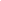 Il Piano Integrato di Attività e Organizzazione (PIAO) è stato introdotto con la finalità di consentire un maggior coordinamento dell’attività programmatoria delle pubbliche amministrazioni e una sua semplificazione, nonché assicurare una migliore qualità e trasparenza dell’attività amministrativa, dei servizi ai cittadini e alle imprese.In esso, gli obiettivi, le azioni e le attività dell’Ente sono ricondotti alle finalità istituzionali e alla missione pubblica complessiva di soddisfacimento dei bisogni della collettività e dei territori, si tratta quindi di uno strumento dotato, da un lato, di rilevante valenza strategica e, dall’altro, di un forte valore comunicativo, attraverso il quale l’Ente pubblico comunica alla collettività gli obiettivi e le azioni mediante le quali vengono esercitate le funzioni pubbliche e i risultati che si vogliono ottenere rispetto alle esigenze di valore pubblico da soddisfare.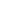 L’art. 6 commi da 1 a 4 del decreto legge 9 giugno 2021 n. 80, convertito con modificazioni in legge6 agosto 2021 n. 113, ha introdotto nel nostro ordinamento il Piano Integrato di Attività e Organizzazione, che assorbe una serie di piani e programmi già previsti dalla normativa, in particolare: il Piano della performance, il Piano Triennale per la Prevenzione della Corruzione e per la Trasparenza, il Piano organizzativo del lavoro agile e il Piano triennale dei fabbisogni del personale, quale misura di semplificazione, snellimento e ottimizzazione della programmazione pubblica nell’ambito del processo di rafforzamento della capacità amministrativa delle Pubbliche Amministrazioni funzionale all’attuazione del Piano Nazionale di Ripresa e Resilienza.Il Piano Integrato di Attività e Organizzazione ha una durata triennale e viene aggiornato annualmente, è redatto nel rispetto del quadro normativo di riferimento relativo alla Performance, ai sensi del decreto legislativo n. 150 del 2009 e le Linee Guida emanate dal Dipartimento della Funzione Pubblica, all’Anticorruzione e alla Trasparenza, di cui al Piano Nazionale Anticorruzione e negli atti di regolazione generali adottati dall’ANAC ai sensi della legge n. 190 del 2012, del decreto legislativo n. 33 del 2013 e di tutte le ulteriori specifiche normative di riferimento delle altre materie dallo stesso assorbite, nonché sulla base del “Piano tipo”, di cui al Decreto del Ministro per la Pubblica Amministrazione del 30 giugno 2022, concernente la definizione del contenuto del Piano Integrato di Attività e Organizzazione.Ai sensi dell’art. 6, comma 6-bis, del decreto legge 9 giugno 2021, n. 80, convertito, conmodificazioni, in legge 6 agosto 2021, n. 113, come introdotto dall’art. 1, comma 12, del decreto legge 30 dicembre 2021, n. 228, convertito con modificazioni dalla legge n. 25 febbraio 2022, n. 15 e successivamente modificato dall’art. 7, comma 1 del decreto legge 30 aprile 2022, n. 36, convertito con modificazioni, in legge 29 giugno 2022, n. 79, le Amministrazioni e gli Enti adottano il PIAO a regime entro il 31 gennaio di ogni anno o in caso di proroga per legge dei termini di approvazione dei bilanci di previsione, entro 30 giorni dalla data ultima di approvazione dei bilanci di previsione stabilita dalle vigenti proroghe.Ai sensi dell’art. 6 del Decreto del Ministro per la Pubblica Amministrazione del 30 giugno 2022 concernente la definizione del contenuto del Piano Integrato di Attività e Organizzazione, le Amministrazioni tenute all’adozione del PIAO con meno di 50 dipendenti, procedono alle attività di cui all’articolo 3, comma 1, lettera c), n. 3), per la mappatura dei processi, limitandosi all’aggiornamento di quella esistente all’entrata in vigore del decreto considerando, ai sensi dell’articolo 1, comma 16, della legge n. 190 del 2012, quali aree a rischio corruttivo, quelle relative a:autorizzazione/concessione;contratti pubblici;concessione ed erogazione di sovvenzioni, contributi;concorsi e prove selettive;processi, individuati dal Responsabile della Prevenzione della Corruzione e della Trasparenza (RPCT) e dai responsabili degli uffici, ritenuti di maggiore rilievo per il raggiungimento degli obiettivi di performance a protezione del valore pubblico.L’aggiornamento nel triennio di vigenza della sottosezione di programmazione “Rischi corruttivi e trasparenza” avviene in presenza di fatti corruttivi, modifiche organizzative rilevanti o ipotesi di disfunzioni amministrative significative intercorse ovvero di aggiornamenti o modifiche degli obiettivi di performance a protezione del valore pubblico. Scaduto il triennio di validità il Piano è modificato sulla base delle risultanze dei monitoraggi effettuati nel triennio.Le amministrazioni con meno di 50 dipendenti sono tenute, altresì, alla predisposizione del Pianointegrato di attività e organizzazione limitatamente all’articolo 4, comma 1, lettere a), b) e c), n. 2.   Ai sensi dell’art. 1, comma 1, del DPR n. 81/2022, integra il Piano dei fabbisogni di personale, il Piano delle azioni concrete, il Piano per razionalizzare l’utilizzo delle dotazioni strumentali, anche informatiche, che corredano le stazioni di lavoro nell’automazione d’ufficio, il Piano della performance, il Piano Triennale per la Prevenzione della Corruzione e della Trasparenza, il Piano organizzativo del lavoro agile e il Piano di azioni positive.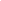 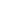 Analisi del contesto esternoI contenuti della presente sottosezione sono esplicitati nel Piano delle Performance 2023 - 2024; Analisi del contesto internoI contenuti della presente sottosezione sono esplicitati nel Piano delle Performance 2023 - 2024; Organigramma dell’EnteSi riporta di seguito l’organigramma dell’Ente, come definito con Decreto numero del 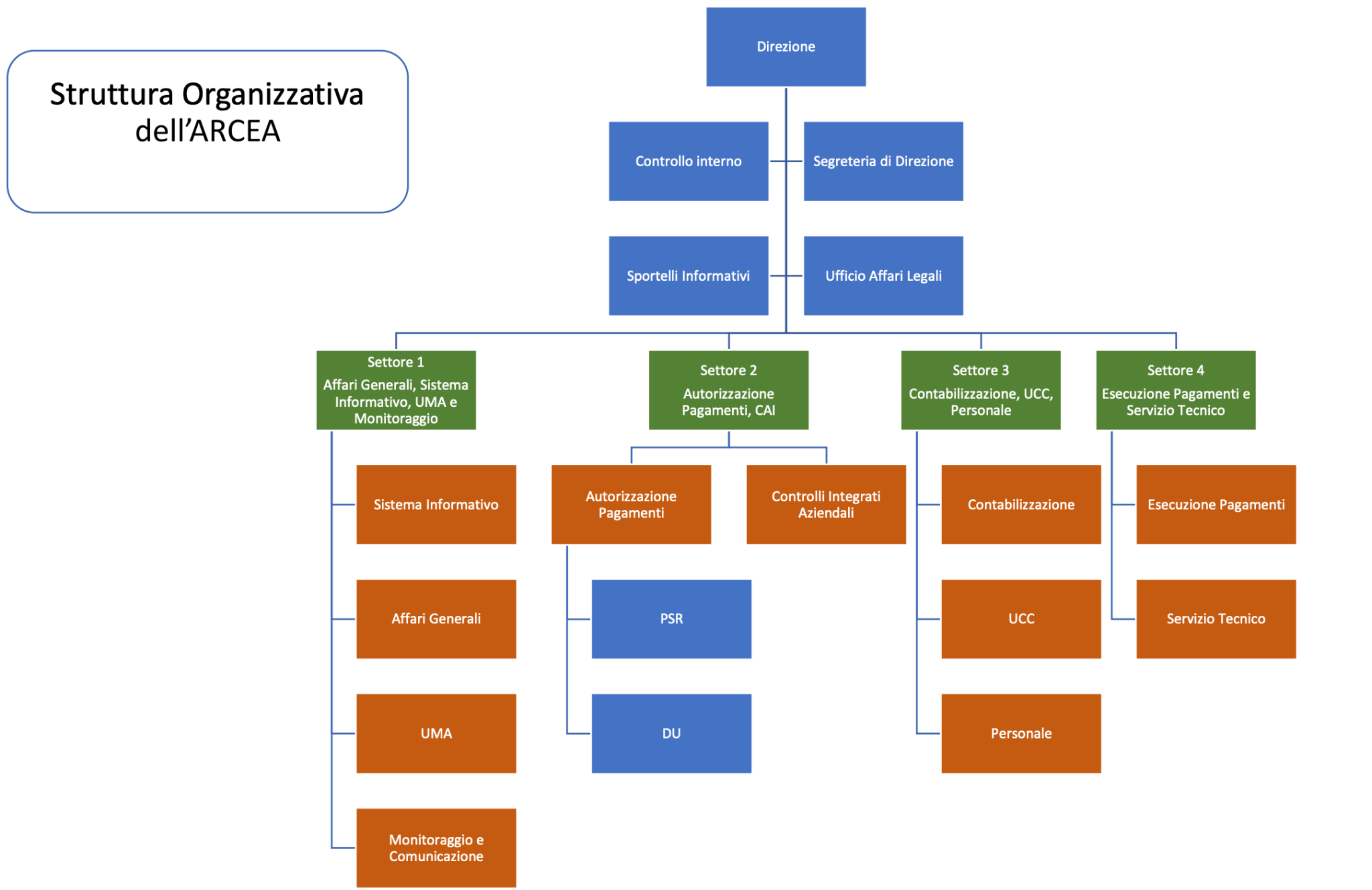 La mappatura dei processiLa mappatura dei processi è un'attività fondamentale per l'analisi del contesto interno. La sua integrazione con obiettivi di performance e risorse umane e finanziarie permette di definire e pianificare efficacemente le azioni di miglioramento della performance dell'amministrazione pubblica, nonché di prevenzione della corruzione.È importante che la mappatura dei processi sia unica, per evitare duplicazioni e per garantire un'efficace unità di analisi per il controllo di gestione. Inoltre, la mappatura dei processi può essere utilizzata come strumento di confronto con i diversi portatori di interessi coinvolti nei processi finalizzati al raggiungimento di obiettivi di valore pubblico.Mappare un processo significa individuarne e rappresentarne tutte le componenti e le fasi dall’input all’output.Si riporta di seguito l’analisi della distribuzione dei processi mappati, tenendo conto anche di quelli che sono comuni a più di una unità organizzativa, fra le Aree/Settori di cui è composta la struttura organizzativa dell’Ente.Con riferimento alla prevenzione della corruzione appare utile esaminare la distribuzione dei processi mappati nelle differenti aree di rischio come evidenziata nella seguente tabella:Per il dettaglio relativo ai processi mappati si rimanda al “Catalogo dei processi” allegato e parte integrante del presente Piano (Allegato 1).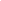 Valore pubblicoAi sensi dell’art. 6 del Decreto del Ministro per la Pubblica Amministrazione n. 132/2022, la presente sezione non deve essere redatta dagli Enti con meno di 50 dipendenti.PerformanceI contenuti della presente sottosezione sono esplicitati nel Piano delle Performance 2023 - 2024; Rischi corruttivi e trasparenza	I contenuti della presente sottosezione sono esplicitati nel Piano per la Prevenzione della Corruzione e della Trasparenza 2023 - 2024: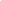 Struttura organizzativa - Obiettivi di stato di salute organizzativa dell’EnteObiettivi per il miglioramento della salute di genereL'uguaglianza di genere è una questione di grande importanza nella pubblica amministrazione, e per questo motivo in base agli obiettivi indicati dall'articolo 5 del DL n. 36/2022 convertito in Legge n. 79/2022 il Ministero per la Pubblica Amministrazione e il Ministero per le Pari Opportunità e la Famiglia hanno elaborato delle linee guida per supportare le PA nel creare un ambiente di lavoro più inclusivo e rispettoso della parità di genere.Gli obiettivi sono riportati nel Piano delle Azioni PositiveObiettivi per il miglioramento della salute digitaleLa digitalizzazione della Pubblica Amministrazione è una sfida importante per il futuro del nostro paese, con l'obiettivo di rendere i servizi pubblici più efficienti, accessibili e rispondenti alle esigenze dei cittadini e delle imprese. L'Agenzia per l'Italia Digitale ha pubblicato l'edizione 2022-2024 del Piano triennale per l'informatica nella PA, che rappresenta un importante strumento per la definizione e l'implementazione delle strategie e degli interventi per la digitalizzazione del sistema pubblico.Gli obiettivi sono riportati nel Piano delle PerformanceObiettivi per il miglioramento della salute finanziariaLa misurazione della salute finanziaria della pubblica amministrazione è un'attività importante per valutare la stabilità e la sostenibilità finanziaria di un ente pubblico e rientra a pieno titolo fra gli elementi da prendere in considerazione nel momento in cui si intende valutare il contributo dello stato di salute delle risorse di Ente alla realizzazione degli obiettivi di Valore Pubblico.Si riportano di seguito gli obiettivi e le azioni per il miglioramento della salute finanziaria dell’amministrazione.La programmazione potrà essere oggetto di revisione annuale “a scorrimento”, in relazione ai mutamenti intervenuti e al grado di progressiva realizzazione degli obiettivi programmati.Gli obiettivi sono riportati nel Piano delle Performance. Organizzazione del lavoro agileARCEA  ha approvato la disciplina in materia di lavoro agile con Decreto numero 239 del 28 Novembre 2022.In questa sezione del Piano l’amministrazione definisce gli obiettivi e gli indicatori di programmazione organizzativa del lavoro agile, facendo riferimento alle modalità attuative e nelle condizioni abilitanti descritte sinteticamente nelle sezioni precedenti. Ciò lungo i tre step del programma di sviluppo: fase di avvio, fase di sviluppo intermedio, fase di sviluppo avanzato.Nell’arco di un triennio, l’amministrazione deve giungere ad una fase di sviluppo avanzato in cui devono essere monitorate tutte le dimensioni indicate.Piano triennale dei fabbisogni di personaleI contenuti della presente sottosezione sono esplicitati nel Piano triennale dei fabbisogni di personale 2023 - 2024; 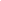 Sulla base delle indicazioni fornite dal DL n. 80/2021, convertito in Legge n. 113/2021 in merito alle procedure da adottare per la misurazione della performance dei Dirigenti/Responsabili e delle Strutture ad essi assegnate, il monitoraggio dello stato di avanzamento delle attività connesse al raggiungimento degli obiettivi assegnati a ciascuna struttura sarà effettuato secondo i seguenti passi.I Dirigenti/Responsabili effettueranno il monitoraggio intermedio di tutti gli obiettivi loro assegnati almeno una volta entro il 30 Giugno, indicando:la percentuale di avanzamento dell’attività;la data di completamento dell’attività (solo se l’attività è conclusa);inserendo nelle note spiegazioni circa le modalità di completamento, evidenziando eventuali criticità superate o che hanno reso impossibile il completamento dell’obiettivo.Alla conclusione dell’anno i Dirigenti/Responsabili effettueranno il monitoraggio conclusivo degli obiettivi indicando per ciascuno di essi le medesime informazioni indicate nel precedente elenco.Il  monitoraggio  parziale  e  quello  conclusivo  saranno  esaminati  dall’Organismo  di valutazione.Unità organizzativaNumero processiDirezione5Settore 15Settore 21Settore 34Settore 43Area di rischioNumero processiAutorizzazione/concessione;1Contratti pubblici;1Concessione ed erogazione di sovvenzioni, contributi;4Concorsi e prove selettive;1Processi, individuati dal Responsabile della Prevenzione della Corruzione e della Trasparenza (RPCT) e dai responsabili degli uffici, ritenuti di maggiore rilievo per il raggiungimento degli obiettivi di performance a protezione del valore pubblico.3